                            ΣΥΛΛΟΓΟΣ ΕΚΠ/ΩΝ ΠΕ «Ο ΘΟΥΚΥΔΙΔΗΣ»                                                                                                                Αρ.πρ. 111                          14 Δεκέμβρη ΑΠΕΡΓΟΥΜΕ!                       ΚΑΤΩ ΤΑ ΧΕΡΙΑ ΑΠΟ ΤΗΝ ΑΠΕΡΓΙΑ!   Nα δώσουμε τη δική μας απάντηση! Δεν συναινούμε . Έχουμε τη δύναμη και τη θέληση να επιβάλουμε το δίκιο μας. Να παλέψουμε για τα δικαιώματα και τις σύγχρονες ανάγκες εκπ/ων- μαθητών μας. Κανένας στη δουλειά, κανένα σχολείο να μην ανοίξει.       Συνάδελφοι-ισσες,Ο φετινός προϋπολογισμός φορτώνει επιπλέον 2,74 δις ευρώ στις πλάτες μας.Μέχρι το 2060 έχουν συμφωνηθεί προϋπολογισμοί λιτότητας και φοροληστείας, τεράστια πλεονάσματα σε βάρος μας..Ανοίγουν άμεσα τους πλειστηριασμούς της λαϊκής κατοικίας γιατί τα λεγόμενα «κόκκινα δάνεια» είναι αγκάθι για τις τράπεζες και τους «επενδυτές» που θέλουν «αναθέρμανση της αγοράς κατοικίας».Προαπαιτούμενο της 3ης αξιολόγησης είναι η αύξηση του ωραρίου των εκπαιδευτικών και η αύξηση των μαθητών ανά τμήμα. Στόχος τους είναι η πλήρη διάλυση του ωραρίου των εργαζομένων. Σχεδιάζουν τη γενίκευση της διευθέτησης του εργάσιμου χρόνου σε όλους του κλάδους και στην εκπαίδευση. Η αύξηση του ωραρίου, η κινητικότητα, ο εκπαιδευτικός λάστιχο, η εντατικοποίηση είναι απαιτήσεις της Ε.Ε. και του ΟΟΣΑ.Οι αλλαγές στην Προσχολική Αγωγή, η προσπάθεια από την κυβέρνηση να περάσει το Νηπιαγωγείο στους Δήμους και όλη την εκπαίδευσηΗ αύξηση του αριθμού μαθητών ανά τμήμα, τα τεράστια κενά στην ειδική αγωγή, το μοίρασμα των εκπαιδευτικών της παράλληλης στήριξης σε 4 και 5 μαθητές, η μετακίνηση συναδέλφων μέχρι και σε 5 σχολεία για τη συμπλήρωση ωραρίου  είναι αποτελέσματα της πολιτικής των σκληρών περικοπών που συνεχίζονται  στο σχέδιο του φετινού προϋπολογισμού.Συνάδελφοι-ισσες,  Προετοιμάζουν νέα μεγαλύτερη έφοδο στη ζωή και τα δικαιώματα μας! Δε θα σταματήσουν αν δεν τους σταματήσουμε! Τα συνδικαλιστικά δικαιώματα και οι ελευθερίες, το δικαίωμα στην απεργία κατακτήθηκαν με αγώνες και αίμα. Δεν θα τους αφήσουμε να τα πάρουν πίσω!       ΑΠΑΙΤΟΥΜΕΑυξήσεις στους μισθούς, επαναφορά του 13ου – 14ου μισθού, ξεπάγωμα των Μισθολογικών Κλιμακίων.Κάτω τα χέρια από τα συνδικάτα, από το δικαίωμα στην ΑΠΕΡΓΙΑ.Μόνιμοι και μαζικοί διορισμοί εκπαιδευτικών όλων των ειδικοτήτων για την κάλυψη των άμεσων αναγκών των σχολείων. Εξίσωση των δικαιωμάτων μονίμων και συμβασιούχων - αναπληρωτών εκπαιδευτικών.Κάτω τα χέρια από το ωράριο των εκπαιδευτικών, μείωση του αριθμού των μαθητών ανά τμήμα. Εδώ και τώρα Δίχρονη Υποχρεωτική Προσχολική Αγωγή για όλα τα παιδιά. Καμιά σκέψη για πέρασμα των νηπιαγωγείων στους Δήμους. Δημόσια δωρεάν παιδεία για όλο το λαό.Αύξηση των δαπανών για την Παιδεία από τον κρατικό προϋπολογισμό. Κατάργηση της επιχειρηματικής δράσης στην Παιδεία.  Όλες και όλοι στην ΑΠΕΡΓΙΑ 14/12 και στις απεργιακές συγκεντρώσεις                                                                                                                       το ΔΣ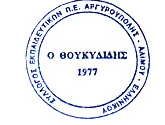 